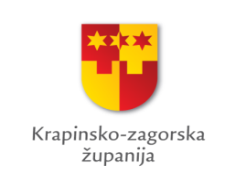 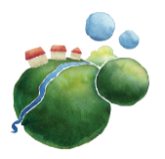 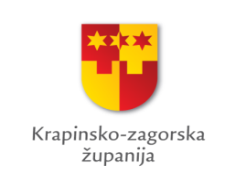 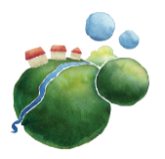 Javni poziv za prijavu dvogodišnjih programa udruga koje pružaju podršku ženama žrtvama nasilja u obitelji na području Krapinsko-zagorske županijePopis zaposlenih osoba* u udruzi prema zvanju i zanimanju u 2018. i 2019. godini__________________________________________________(naziv udruge)* pod zaposlenom osobom podrazumijevaju se svi oni radnici koji, u trenutku predaje prijave, s udrugom imaju sklopljen ugovor o radu (na          određeno ili neodređeno vrijeme) na puno ili nepuno radno vrijeme.Red. brojIMEPREZIMEZVANJEZANIMANJERAZDOBLJE ZAPOSLENOSTI1.2.3.4.5.Mjesto i datum:MPIme i prezime te potpis osobe ovlaštene za zastupanje